Signature Producteur                                                                            Signature Amapiens►Termes du contrat :- Le producteur propose 1 colis d’environ 4kg ou ,  fois dans l’année.- Composition indicative d’un colis : 4 escalopes-2 pâtés ( variable)-1 sauté de porc-2 rôtis de jambon-3 paquets de 6 saucisses bretonnes-  2 côtes de porcs filet- 2 côte de porc échine-1 poitrine de porc tranchée-1 poitrine de porc- 1 boudins. (Etiquette détaillée sur chaque colis (quantité et poids) ►Commande :Vous trouverez ci-dessous un tableau à compléter en fonction du colis et du  nombre de livraison que vous souhaitez.►Modalité de règlement :- Je joins à ce contrat … chèques de ….. € à l’ordre de Petiteau Yann. Ils seront encaissés à chaque livraison. Un chèque de régularisation sera fait si nécessaire.- L’adhésion annuelle à l’association s’élève à 8 € et est obligatoire. Nouveauté : privilégié la cotisation par chèque plutôt qu’en espèce, à l’ordre d’Amap le Pallet    . Un contrat comprenant 2 noms aura 2 adhésions.- Les livraisons se feront de 18h30 à 19h30 au local de l’ancienne Poste face à la mairie le 8 Février, 17 Mai et 11 Octobre 2019.►Résiliation :Toute résiliation reste possible sous certaines conditions prévues dans le règlement intérieur de l’AMAP. Elles seront étudiées par le bureau de l’association.►Référent :Envoyer les contrats à :Adeline Brelet: adelinebrelet@gmail.com  ,tel 06 84 07 81 83                                      Date: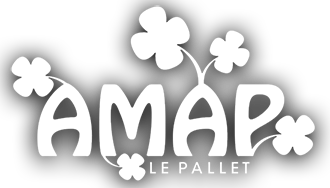 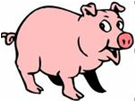 